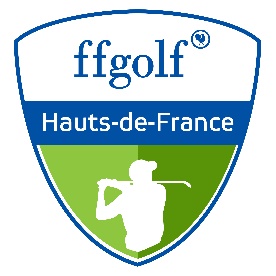 FICHE DE COMPOSITION DE L’EQUIPECLUB	DATEA remettre au Comité de l'Epreuve 15 minutes avant le départN°SIMPLESNOMPRENOMINDEXN° LICENCE123456FOURSOMES1234TOTAL DES INDEX :Messieurs ≥ 84,4 TOTAL DES INDEX :Messieurs ≥ 84,4 TOTAL DES INDEX :Messieurs ≥ 84,4 TOTAL DES INDEX :Messieurs ≥ 84,4 TOTAL DES INDEX :Messieurs ≥ 84,4 TOTAL DES INDEX :Messieurs ≥ 84,4 Nom et signature du capitaine certifiant l’exactitude des renseignements fournis et le cas échéant, le nom de la personne susceptible de donner des renseignements :Nom et signature du capitaine certifiant l’exactitude des renseignements fournis et le cas échéant, le nom de la personne susceptible de donner des renseignements :Nom et signature du capitaine certifiant l’exactitude des renseignements fournis et le cas échéant, le nom de la personne susceptible de donner des renseignements :Nom et signature du capitaine certifiant l’exactitude des renseignements fournis et le cas échéant, le nom de la personne susceptible de donner des renseignements :Nom et signature du capitaine certifiant l’exactitude des renseignements fournis et le cas échéant, le nom de la personne susceptible de donner des renseignements :